№ п/пСодержание работы, встреч с педагогамисрокиОтветственный1-Организация наставничества для молодых педагогов, имеющих проблемы в практической педагогической деятельности. Определение педагогов – наставников для молодых специалистов.-Индивидуальное консультирование педагогов  по запросам-Консультирование педагогов по теме "Изучаем Федеральный государственный образовательный стандарт " сентябрьЗаведующий ДОУстарший воспитатель2-КонсультацияТема «Психологическое развитие дошкольника»Создание условий для охраны нервной системы ребенка от стрессов и перегрузок. Особенности воспитательно-образовательной, работы по формированию культурно-гигиенических навыков у дошкольников.октябрьстарший воспитательпедагог-психолог.3-Семинар-практикум«Организация двигательного режима в разных возрастных группах»октябрьстарший воспитательинструктор по физической культуре4-Тема «Социальное развитие дошкольника»Особенности работы по формированию у дошкольников социальных знаний.-Мастер-класс.Проведение занятий по формированию у дошкольников социальных знаний (разработка конспекта занятия или другой формы работы, его проведения).ноябрьстарший воспитательпедагог-психологвоспитатель5-Тема «Игра и развитие личности дошкольника».Организация и руководство творческими играми детей.-Самостоятельная организация и руководство творческими играми детей (во второй половине дня). Организация и руководство игрой-драматизацией. -Особенности проведения дидактических игрдекабрьстарший воспитательпедагоги-наставники6-КонсультацияТема «Детский сад и семья – партнеры и друзья»Нетрадиционные формы взаимодействия с родителями (примерная тематика родительских собраний и консультаций для родителей).январьстарший воспитательпедагоги-наставники7Тема «Развиваем творческие способности у дошкольников»- Развитие творчества дошкольников на занятиях по изобразительной деятельности.- Сотрудничество воспитателя и музыкального руководителя в развитии музыкальности дошкольников.- Составление плана развлеченийфевральстарший воспитательмузыкальный руководитель8-Тема «Социльно-педагогическое направление»Практический семинар «Радуга общения».Эмоциональное благополучие ребенка в ДОУмартстарший воспитательпедагог-психологпедагоги-наставники9-Консультация«Что такое проектная деятельность»Разработка и составление проектов по работе с дошкольниками (тема на выбор)апрельстарший воспитательпедагоги-наставники10-Тема «Планирование воспитательно-образовательной работы в летний оздоровительной период»Особенности среды развития ребенка в летний период. майстарший воспитательпедагоги-наставники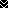 